RESUME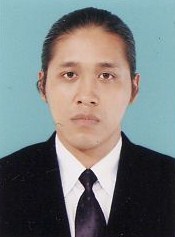 NYI NYI TUNAddress		: 37, B, Aungmingalar Street, Mingalardon township, Yangon	                                                                                                                                                                                                                                                                  Contact 	: 09-950645075Email   	: akanyinyitun@gmail.comPersonal Data  Date of Birth		:	29 August 1985  Nationality		:	Myanmar  Marital Status	:	Married  Sex			:	Male  Religion		:	Christian Education                   :          B.Sc (Geology), Monywa University, MyanmarCertifications/Awards(1) Certificate in geotechnical investigation (Suntac Technologies)(2) Certificate in advanced surveying and survey Instruments application(3) Certificate in completing the interchange 3rd edition advanced English course(4) Certificate in auto cad (mechanical, construction, 2D, 3D)(5) Certificate in Building Construction Supervisor Safety(6) Certificate in Site Investigation SupervisorEmployment HistoryJob Title (1)			: Assistant Geological officer Duration			: June 2006 to February 2008Organization	: Department of Science and Technology of Government,                                       MyanmarJob Description & Responsibilities:     - Geological drilling, mapping and exploration- Examining and naming rocks carried out from bore holes- Taking rock samples for laboratory test- Reporting to Operation Manager regarding recorded data collection and daily    work activities  - Exploration in the area to get geological map- Carried out necessary drawing using Auto cad software- working with teams and planning the job schedule as per instruction from ManagerJob Title (2)			: Site Supervisor (Geologist)		Duration			: January 2010 to April 2011Employer		: Geols Pte Ltd (Singapore)Job Description &Responsibilities:            -Supervising the Drilling site for soil investigation works-Reporting to Project Manager regarding daily activities and data collection-Checking, naming the soil and core rock samples-Daking SPT (standard penetration test), vane shear test, pressure meter test,    Permeability test, packer test, cone penetration test.-Drawing the map of the location of bore hole by using AutocadJob Title (3)		: English translator and ManagerDuration		: October 2011 to April 2013Employer		: Ex myanmar Co.,Ltd (Myanmar)Job Description &Responsibilities:            -Translating Myanmar to English, English to Myanmar in general, legal, real estates, life science, website articles.-leading and discussing with the group regarding business daily activities-Collecting the data and information for business Job Title (4)			: Site Supervisor (Geologist)		Duration			: May 2013 to June 2017Employer		: Geomotion Pte Ltd(Singapore)Job Description &Responsibilities:           -Supervising the Drilling site for soil investigation works-Report to Operation Manager regarding daily working activities and data collection-Carry out safety practices with operators and workers-Ensure the drilling rig and equipments are in good condition-Enquiry and ordering necessary material lists for project sites-Checking, naming the soil and core rock samples-Taking SPT (standard penetration test), vane shear test, pressure meter test,    permeability test, packer test, cone penetration test.-Installing water standpipe, piezometer, inclinometer-Drawing the map of the location of bore hole-Writing core box and drawing the picture of core samples-Reviewed the contract documents and liaised with project contractors such as PUB,   LTA, HDB, etc  	Job Title (5)			: Freelance English to Burmese translatorDuration			: August 2017 to present day***English to Burmese translation experiences:***Translated around 100 movies, 20 series for subtitling and dubbing.Edited, reviewed, proofread around 50 movies, 15 series for subtitling and dubbing.Translated in many fields such as business (code of conduct, privacy policy, HR, marketing), Application software (such as Grab Taxi, LGSmartThinQ app and any other applications) and Christian religion.Have experience in online website translation such as Hiventy, imediatrans.Currently working as a freelance translator.